ROTINA DO TRABALHO PEDAGÓGICO PARA SER REALIZADAEM EM DOMICILIO (MI-A) - Profª EDNÉIA> Data: 13 a 17/07 de 2020Creche Municipal “Maria Silveira Mattos”SEGUNDA-FEIRATERÇA-FEIRAQUARTA-FEIRAQUINTA-FEIRASEXTA-FEIRAMATERNAL I-A* Vídeo: Mundo Bita – Que Saudade que eu tô.https://www.youtube.com/watch?v=jmQoDtE3o1YO link estará disponível no grupo.* Estimulação do Raciocínio lógico e Coordenação Motora: Atividade de empilhamento- Arrume vários potes, rolos de papel higiênico, latas ou copos de plástico, o que tiver em casa, com elas estimule a criança trabalhar o raciocínio lógico empilhando os objetos sem deixar cair. Caso a criança realize a atividade sem dificuldade, aumente o desafio colocando mais objetos a serem empilhados.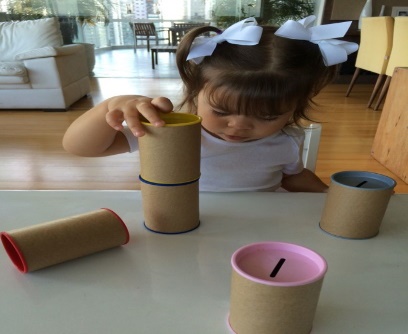 MATERNAL I-A* História Contada: A Caixa de lápis de cor.https://www.youtube.com/watch?v=qZzqycNZQHo&t=7sO link estará disponível no grupo.* Estimulação do Raciocínio lógico e Coordenação Motora: Encaixando copos- Para essa atividade vamos usar copos descartáveis.Espalhar vários copos e ensinar como eles colocam e tiram um de dentro do outro, eles podem empilhar os copos. 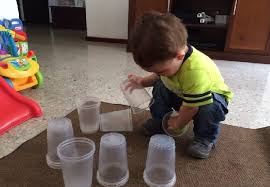 MATERNAL I-A* Vídeo: Mundo Bita Bom Banho.https://www.youtube.com/watch?v=31iBxkTTAfc&t=5sO link estará disponível no grupo.* Estimulação da Percepção Corporal: - Construa uma casinha ou um carinho de papelão (veja os modelos abaixo), use sua criatividade, você poderá deixar a criança colorir a caixa de papelão, com guache, giz de cera ou lápis de cor, após a secagem deixe que a criança explore a brincadeira, usando a sua imaginação.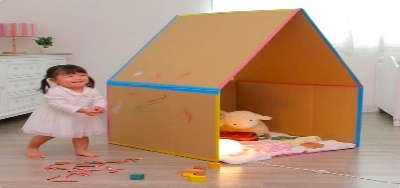 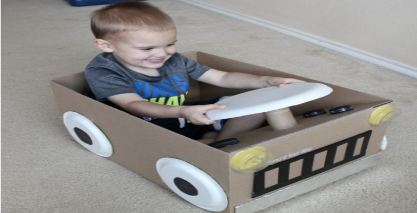 MATERNAL I-A* Hora da História: O GATO XADREZ: Bia Villela, contada através de vídeo pela PROF.ª EDNÉIA.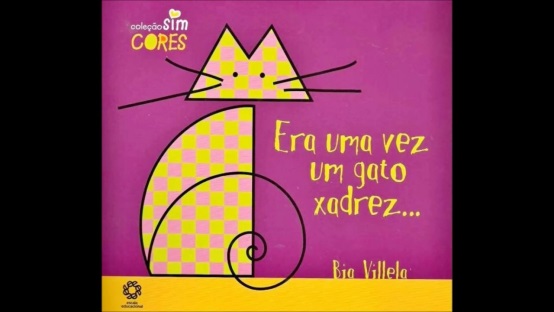 MATERNAL I-A* Registro da história: O GATO XADREZ.- A criança vai escolher uma cor do gato da história e pintar sua mão com a cor do gato escolhido e depois completar o desenho criando um gatinho. Veja os exemplos: 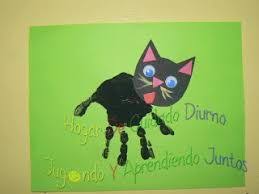 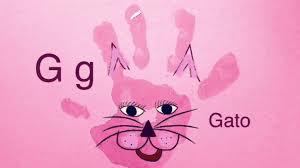 